Создание маршрута «Дом-Школа-Дом»Карту окрестностей дома и школы, которая станет основой для этой схемы, можно получить, например, с помощью карт из Интернета. В поле поиска введите адрес, а затем с помощью ползунков +/– установите желаемый масштаб и сохраните карту на компьютер. После этого в любом графическом редакторе нанесите на основу названия объектов (школа, стадион, кинотеатр, супермаркет, сквер, детская площадка, кафе и т.п.), светофоры, дорожные знаки, переходы, места остановок общественного транспорта с указанием маршрутов и др. — всё, что поможет школьнику ориентироваться в дорожной обстановке. Будет неплохо, если вы отобразите наиболее безопасные подходы к школе и другим объектам, изображённым на схеме. Места, требующие повышенного внимания ребёнка, следует обозначить особо.     На что обратить внимание при объяснении маршрута   Школа и прилегающая территория. Особенности улиц, все места с ограниченным обзором, основные помехи обзору, основные маршруты перехода улиц детьми, идущими в школу и из неё.Переход. Особенности подхода к пешеходным переходам. Правила перехода дороги, если нет пешеходного перехода. Сигналы светофора и т.д.Местный проезд (жилая зона). Будь внимателен. Здесь нет разделения на тротуар и проезжую часть. Пешеходы и автомобили делят одно дорожное пространство.«Пустынная» улица. Даже если не видно машин, приостановись, осмотрись и переходи шагом.Улица с интенсивным движением. Такую улицу безопаснее переходить только по оборудованным пешеходным переходам.Дом и прилегающая территория. Особенности движения детей во дворах. Особенности улиц, внутриквартальных проездов, стоящие машины, места ограниченного обзора (домами, деревьями), остановки автобуса, игровые площадки рядом с дорогой.Остановка автобуса. Внимание! Стоящий автобус может ограничивать обзор!Проезд в дворовую территорию. Остановись для наблюдения, как при переходе проезжей части: убедись, что из двора не выезжает машина.Регулируемый перекрёсток. Всегда дождись зелёного сигнала светофора! Перед тем как переходить дорогу, убедись, что на твоём пути нет машин, в том числе поворачивающих под зелёную стрелку светофора.ОБРАЗЦЫ ХАРАКТЕРИСТИК ОСОБЕННОСТЕЙ ГОРОДСКИХ УЛИЦ— Узкая улица с интенсивным движением (на узких улицах пешеход менее осторожен, чаще невнимателен, так как для перехода улицы требуются считанные секунды).— Узкая улица с неинтенсивным движением (на таких улицах зачастую пешеход выходит на проезжую часть, даже не осмотрев её).— Широкая улица с интенсивным движением (переход таких улиц опасен тем, что за время перехода обстановка на дороге может внезапно измениться, а пешеход не может так быстро покинуть дрогу, как на узких улицах).— Большое число стоящих автомобилей (помехи обзору).— Обзору проезжей части улицы мешают кусты, деревья.— Дома, расположенные близко к проезжей части улицы, ограничивают обзор для пешеходов, детей.— Машины могут появиться неожиданно из-за поворота.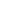 — Движение машин с высокой скоростью.— Выезд транспорта из ворот предприятия (въезд).— Возможно движение транспорта задним ходом.— Обзор ограничен павильоном остановки общественного транспорта.— Две остановки; одна недалеко от другой («пересадочный пункт»).— Движение учебных или личных машин (неумелые водители).— Уклон, поворот (возможность выезда машин на встречную полосу, на обочину, на тротуар при скользкой проезжей части).— Движение крупногабаритных машин (автобусы, грузовики). Вероятны случаи, когда за одной машиной скрыта другая— движущаяся в ту же сторону или навстречу.РЕКОМЕНДУЕМВместе с ребёнком пройти по рекомендуемому маршруту, обсудив места, требующие повышенного внимания. Обязательно обозначить, по какому маршруту идти нельзя.Дома вместе с ребёнком составить схему рекомендуемого маршрута и описание к ней.Пройти маршрут вместе с ребёнком повторно, попросив его объяснить взрослому, как правильно поступать в том или ином случае.Регулярно тренировать внимание ребёнка, превращая его знания в навыки поведения.